Safety & Environmental Safety Responsibility StatementIt is the line manager’s responsibility to ensure that the post holder is fully briefed and responsibilities are clearly understood by the post holder.  This statement must be amended and accepted: Wherever responsibilities are changed;In response to an accident or incident; In response to external changes to Health and Safety and Environmental Legislation; and/orFollowing annual review.General ResponsibilitiesOverarching Safety and Environmental Responsibilities are as follows:You must take reasonable care for your own health and safety and of persons who may be affected by your acts or omissions at work;You must co-operate on matters regarding safety and health;You must not interfere with anything provided in the interest of health and safety – for example override safety features of equipment; You must follow the training you have received when using any work items your employer has given you;Tell someone (your employer, supervisor or health and safety representative) if you think the work or inadequate precautions are putting anyone’s health and safety at serious risk;You must support the business in achieving its objectives laid out in its latest Environment & Energy Policy.Further Safety and Responsibilities that apply to all West Midland Trains employees are set out below, in sections which correspond with the West Midland Trains Safety Management system.You must take reasonable care for your own health and safety, and of persons who may be affected by your acts or omissions at work.Policy, Leadership and ResourcingYou must understand and comply with the Refusal to work on the grounds of health and safety policy.You are responsible for attending the following safety and / or environmental related meetings: E.g. Sustainability Action Group, SEMG List meetings here☐ None applyYou must comply with the West Midland Trains policy on the use of mobile phones when driving on company business.Employee trainingYou must attend the necessary safety and/or environment training courses within 3 months of appointment (or as soon as practicable thereafter).Planned InspectionsYou must comply with the procedures which exist to remedy substandard acts and conditions found in the workplace. Accident and incident investigationYou must ensure that all personal accidents and near misses are reported to your supervisor or Control as detailed on the health and safety notice board.You must ensure that all personal accidents are reported and investigated as detailed in the Accident/Incident Reporting and Investigation standard.Emergency planning and SecurityWhen working at static locations you must ensure that you understand the local emergency plan at each location at which you are required to work.  Local emergency plans are detailed on safety notice boards.You must understand and comply with your obligations regarding security checks, suspect packages, bomb threats and explosions as detailed in the West Midland Trains Occupational Standards Manual.You must understand and comply with your obligations regarding security checks, suspect packages, bomb threats and explosions as detailed in the West Midland Trains Occupational Standards Manual.Rules Competencies, Permits and LicencesYou will receive an assessment of competence in the rules, regulations and instructions which apply to your post. The initial and subsequent assessments will be given by qualified trainers/assessors. Competence processes will lead to certification. You must ensure that you maintain your own competence in rules, regulations and instructions for the post that you hold.  You must be in possession of the necessary publications, as detailed by your manager or supervisor before you take up your post.You may be required to drive motor vehicles owned, hired, or leased by West Midland Trains. You must not do so unless in possession of a valid license appropriate to the vehicle being driven. You must be insured to use that vehicle and fully comply with the Authority to Drive procedures, carrying the appropriate authority card. CommunicationsYou must ensure that you attend regular briefings which cover safety and environmental issues.You must attend any local job induction training session on your first day at a new location.Auditing and safety CheckYou must ensure that substandard conditions found by you in West Midland Trains workplaces are reported to the appropriate line manager or Control without delay.You must ensure that any practices undertaken that do not align to current policies or standards are reported to your Line Manager or Control without delay.Promotion of Environment & Safety IssuesYou must ensure that you are aware of the location and are familiar with the contents of the safety and environment notice board.Health ControlsYou must understand and comply with the alcohol and drugs policy as detailed in OCC-205 Alcohol and Drugs and other policy documents.You must understand and comply with the standard for Control Of Substances Hazardous to Health (COSHH).You must understand and comply with the standard for Control of Asbestos.You must understand and comply with company standards for management of cases of occupational ill health.You must understand and comply with the standard for Staff Care and Support System (SCASS).Personal Protective Equipment (PPE)You are responsible for wearing the required PPE as directed by the local manager or supervisor when visiting locations where it is required.You will be issued with PPE on a personal basis.Purchasing, Procurement and Management of ContractorsYou must understand and comply with the company standards for purchasing, procurement and stores provision as produced by the Head of Procurement.You must understand and comply with the company standard for managing contractors.EnvironmentWhere your role has an impact on the Environment you must ensure that you are familiar with the contents of all relevant Environmental standards, including but not limited to the Environmental & Energy Management System Manual.  Specific ResponsibilitiesYour specific safety and environmental responsibilities are set out below, in sections which correspond with the West Midland Trains safety management system.Safety Responsibility Statement AcceptanceI acknowledge the receipt of the job description and statement of the safety and environment responsibilities associated with my post. I understand these responsibilities, which have been explained to me. Training needs have been identified and agreed.I have explained the Safety and Environmental Responsibilities associated with the role of (insert role title) to the role holder and am satisfied that they understand these responsibilities. Training needs have been identified and timescales for such training have been identified.ReviewThis statement will be reviewed annually.Post Details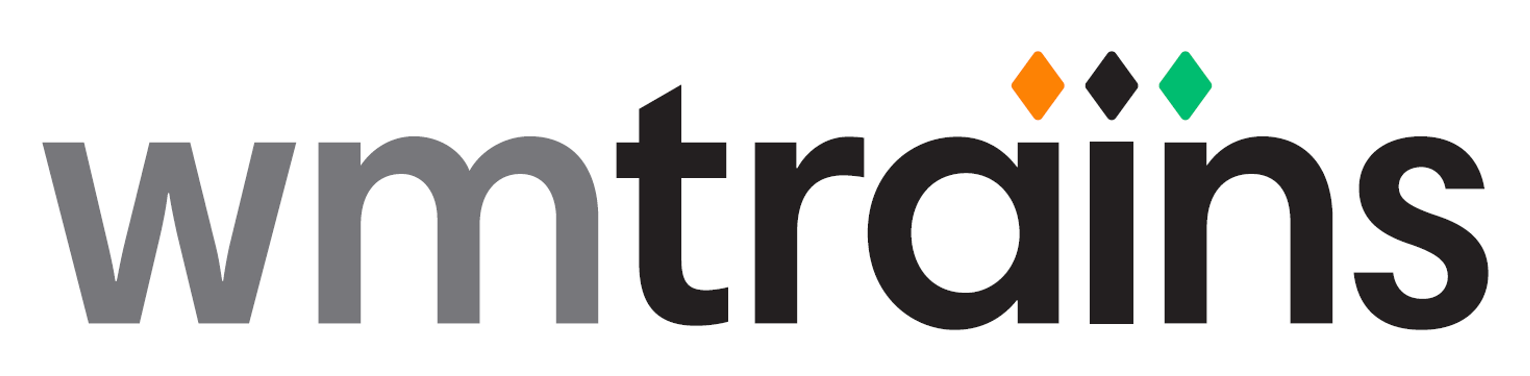 Post DetailsPost DetailsPost DetailsPost Job Title:Assurance and Reporting OfficerReports To Job Title:Transition and Projects DirectorFunction:Transition ProjectsLocation: Birmingham 134 Edmund StreetLocation:Birmingham Grade:Safety Status:Non-safety critical1..0Purpose of the JobThe role of Assurance & Reporting Officer reports to the Head of Programme Management Office and provides assurance to the business that projects are being managed in an appropriate manner. The Assurance & Reporting Officer will review all project management artefacts before they are finalized and agreed. The Assurance & Reporting Officer will ensure that WMT project processes are adhered to throughout the life of the project. The Assurance & Reporting Officer will support the Head of PMO by developing and producing reports to inform the Programme Board, Business Review Group and WMTL Board meetings2.0Key Accountabilities2.1Supporting PMO with periodic reporting to provide transparency of performance and progress to the Programme(s)2.2Identify, assess, report and contain compliance through the implementation and execution of stage gates and health checks2.3Assist in the development, review and implementation of Assurance Processes, ensuring that the programme controls achieve best practise2.4Develop and Implement project control tools, techniques and principles2.5Champion the development of Project Controls within the business and to ensure the application of Project Controls processes are consistently applied2.6Administer governance to ensure robust cost and schedule performance for the agreed Scope of Work across programmes is managed2.7Building reports and dashboards from functional specifications.2.8Detailed documentation of report testing approvals and quality assurance.2.9Ensure preparation of business-critical reports, regular and ad hoc reports for use by senior management team and Board.3.0Role dimensionsRole dimensionsFinancialFinancialStaffDirect: No budget responsibilityIndirect : No budget responsibilityDirect: No budget responsibilityIndirect : No budget responsibilityNo direct staff aligned to this role4.0Main Contacts (External/Internal)Main Contacts (External/Internal)Main Contacts (External/Internal)ContactsContactsFrequencyPurposeHead of Programme OfficeHead of Programme OfficeDailyDirectors/Snr LeadersDirectors/Snr LeadersDailyProject Managers/LeadsProject Managers/LeadsDaily5.0Experience, Knowledge & Qualifications RequiredImplement and oversee compliance reviews Write reports which include presentation of results, the rationale for findings, risks posed, and action required to address the risks. Significant project management experienceDemonstrated ability to establish and maintain effective relationships and partnerships with key stakeholdersDemonstrated experience in leading and managing complex projects Strong analytical and problem-solving skillsFlexibility and tenacity to be able to achieve project objectives and overcome barriers to progressExcellent working knowledge of Microsoft ExcelSigned:Job title:Name:Location:Date:Signed:Job title:Name:Location:Date:Date Due:Date Reviewed:Post Holder Signature:Line Manager Signature: